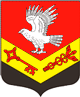 Муниципальное образование«ЗАНЕВСКОЕ ГОРОДСКОЕ ПОСЕЛЕНИЕ»Всеволожского муниципального района Ленинградской областиАДМИНИСТРАЦИЯПОСТАНОВЛЕНИЕ09.11.2017 г.										№ 753д. ЗаневкаОб утверждении Порядка получения муниципальным служащим МО «Заневское городское поселение»разрешения представителя нанимателя (работодателя) на участие на безвозмездной основе в управлении некоммерческими организациями в качестве единоличного исполнительного органа или вхождения в состав их коллегиальных органов управленияВ соответствии с Федеральным законом от 06.10.2003 № 131-ФЗ «Об общих принципах организации местного самоуправления в Российской Федерации», пунктом 3 части 1 статьи 14 Федерального закона от 02.03.2007 № 25-ФЗ «О муниципальной службе в Российской Федерации», администрация муниципального образования «Заневское городское поселение» Всеволожского муниципального района Ленинградской области ПОСТАНОВЛЯЕТ: 1. Утвердить Порядок получения муниципальным служащим МО «Заневское городское поселение» разрешения представителя нанимателя (работодателя) на участие на безвозмездной основе в управлении некоммерческими организациями в качестве единоличного исполнительного органа или вхождения в состав их коллегиальных органов управления, согласно приложению.2. Муниципальным служащим МО «Заневское городское поселение», участвующим на безвозмездной основе в управлении некоммерческими организациями (общественной организацией (кроме политической партии), жилищным, жилищно-строительным, гаражным кооперативами, садоводческим, огородническим, дачным потребительским кооперативами, товариществом собственников недвижимости) в качестве единоличного исполнительного органа или входящим в состав их коллегиальных органов управления, в срок до 20.11.2017 принять меры для получения разрешения представителя нанимателя (работодателя) в соответствии с утвержденным пунктом 1 настоящего постановления Порядком.3. Ведущему специалисту сектора организационной и социальной работы администрации Гадовой Н.В. ознакомить муниципальных служащих администрации МО «Заневское городское поселение» с утвержденным пунктом 1 настоящего постановления Порядком.4. Настоящее постановление вступает в силу со дня его официального опубликования.5. Контроль за исполнением настоящего постановления оставляю за собой.Глава администрации 								А.В. ГердийПриложениеУТВЕРЖДЕНпостановлением администрации от «09» ноября 2017 г. № 753ПОРЯДОКполучения муниципальным служащим МО «Заневское городское поселение» разрешения представителя нанимателя (работодателя) на участие на безвозмездной основе в управлении некоммерческими организациями в качестве единоличного исполнительного органа или вхождения в состав их коллегиальных органов управленияОбщие положения1. Настоящий Порядок получения муниципальным служащим МО «Заневское городское поселение» разрешения представителя нанимателя (работодателя) на участие на безвозмездной основе в управлении некоммерческими организациями в качестве единоличного исполнительного органа или вхождения в состав их коллегиальных органов управления (далее - Порядок) разработан в целях реализации положений пункта 3 части 1 статьи 14 Федерального закона от 02.03.2007 № 25-ФЗ «О муниципальной службе в Российской Федерации»  и устанавливает процедуру получения муниципальными служащими МО «Заневское городское поселение» (далее - муниципальные служащие) разрешения на участие на безвозмездной основе в управлении жилищным, жилищно-строительным, гаражным кооперативами, садоводческим, огородническим, дачным потребительскими кооперативами, товариществом собственников недвижимости, иной общественной организацией (далее - некоммерческие организации) в качестве единоличного исполнительного органа или вхождения в состав их коллегиальных органов управления.2. Настоящий Порядок не распространяется на участие муниципальных служащих в управлении политической партией; на участие муниципальных служащих в управлении организацией, которое осуществляется в случаях, предусмотренных федеральными законами, и в случаях, если участие в управлении организацией осуществляется в соответствии с законодательством Российской Федерации от имени органа местного самоуправления МО «Заневское городское поселение».3. Муниципальный служащий до наделения его полномочиями единоличного исполнительного органа или до вхождения в состав коллегиального органа управления соответствующей некоммерческой организацией обязан обратиться к представителю нанимателя (работодателю) с заявлением о разрешении ему участвовать на безвозмездной основе в управлении некоммерческой организацией (далее - разрешение на участие в управлении некоммерческой организацией) по форме согласно приложению к настоящему Порядку.4. Разрешение на участие в управлении некоммерческой организацией не может быть дано муниципальному служащему в случае, если его участие в управлении соответствующей некоммерческой организацией в качестве единоличного исполнительного органа или вхождения в состав коллегиальных органов управления некоммерческой организации повлечет за собой конфликт интересов или возможность его возникновения.5. Заявление, предусмотренное пунктом 3 настоящего Порядка, оформляется муниципальным служащим в письменном виде по форме согласно приложению к настоящему Порядку и должно содержать следующие сведения:1) фамилию, имя, отчество муниципального служащего, указание на замещаемую им должность, контактный телефон;2) наименование, юридический и фактический адрес, ИНН, сфера деятельности некоммерческой организации, в управлении которой планирует участвовать муниципальный служащий;3) характер участия муниципального служащего в управлении некоммерческой организацией (единолично или в составе исполнительного органа);4) иные сведения, которые муниципальный служащий считает необходимым сообщить;5) дату представления заявления;6) подпись муниципального служащего.6. В течение трех рабочих дней со дня получения заявления, предусмотренного пунктом 3 настоящего Порядка, представитель нанимателя (работодатель) направляет заявление в комиссию по соблюдению требований к служебному поведению муниципальных служащих и лиц, замещающих муниципальные должности  и урегулированию конфликтов интересов в органах местного самоуправления МО «Заневское городское поселение»  (далее - комиссия по урегулированию конфликта интересов) для организации рассмотрения и установления наличия или отсутствия обстоятельств, предусмотренных пунктом 4 настоящего Порядка.7. Комиссия по урегулированию конфликта интересов рассматривает заявление и направляет копию протокола (выписку из протокола) заседания комиссии представителю нанимателя (работодателю) муниципального служащего в течение трех рабочих дней со дня заседания.8. В течение пяти рабочих дней со дня получения копии протокола (выписки из протокола) заседания комиссии по урегулированию конфликта интересов представитель нанимателя (работодатель) муниципального служащего с учетом решения комиссии по урегулированию конфликта интересов принимает одно из следующих решений:1) разрешить муниципальному служащему участие на безвозмездной основе в управлении некоммерческой организацией в качестве единоличного исполнительного органа или вхождения в состав ее коллегиального органа управления;2) отказать муниципальному служащему в разрешении на участие на безвозмездной основе в управлении некоммерческой организацией в связи с выявлением обстоятельств, предусмотренных пунктом 4 настоящего Порядка.9. Разрешение на участие в управлении некоммерческой организацией оформляется соответствующей резолюцией представителя нанимателя (работодателя) на заявлении, предусмотренном пунктом 3 настоящего Порядка.Решение об отказе в разрешении на участие в управлении некоммерческой организацией оформляется в письменном виде и должно содержать основания его принятия, мотивы отказа с указанием правовых актов, иных документов и информации, послуживших основанием для отказа.10. Заявление муниципального служащего, письменный отказ представителя нанимателя (работодателя) подшиваются в личное дело муниципального служащего.Приложение
к Порядку получения муниципальным служащим МО «Заневское городское поселение» разрешения представителя нанимателя
(работодателя) на участие на безвозмездной основе в управлении некоммерческимиорганизациями в качестве единоличного
исполнительного органа или вхождения
в состав их коллегиальных органов управления________________________________________________

наименование должности,

Ф.И.О. представителя нанимателя (работодателя)

________________________________________________

________________________________________________

фамилия, имя, отчество муниципального служащего,

замещаемая им должность, контактный телефонЗАЯВЛЕНИЕ о разрешении на участие на безвозмездной основе в управлении некоммерческой организациейВ соответствии с пунктом 3 части 1 статьи 14 Федерального закона от 02.03.2007 № 25-ФЗ « О муниципальной службе в Российской Федерации»
прошу Вас разрешить мне участвовать в управлении некоммерческой организацией: _____________________________________________________________
(полное наименование некоммерческой организации, ее юридический и
фактический адрес, ИНН, сфера деятельности некоммерческой организации)
в качестве ________________________________________________________________
(указывается, в каком качестве предполагается участие
в управлении: в качестве единоличного исполнительного органа или в качестве вхождения в состав соответствующего коллегиального органа управления, с указанием наименования соответствующей должности,
согласно учредительным документам некоммерческой организации)Мое участие в управлении указанной организацией носит безвозмездный характер, не предполагает предоставление мне каких-либо льгот и (или) иных

преференций. Предполагаемая деятельность не предусматривает возникновение у меня ситуации конфликта интересов или возможность ее возникновения.К заявлению прилагаю следующие документы: ___________________________________________________________________
"___"_____________20__г.___________    _______________________

                                               (подпись)             (расшифровка подписи)

___________________________________________________________________

(Ф.И.О., подпись лица, принявшего заявление)